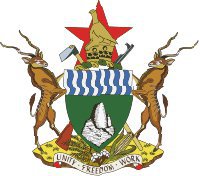 MINISTRY OF PRIMARY AND SECONDARY EDUCATIONZBC Radio Lessons Programme Schedule SevenPrimary School (ECD-Grade 7)The Ministry of Primary and Secondary Education in conjunction with ZBC, UNICEF and UNFPA will be rolling out the seventh Phase of radio lessons as part of alternative learning platform. Lessons for this seventh schedule will be aired from 14 September to 25 September 2020. Thereafter, another schedule will be released. Parents/guardians are advised to familiarise themselves with the schedule so that they may assist their children as much as possible.Week 13 (14 September to 18 September 2020)Week 14    (21 September  to 25 September 2020)Recommended by: Chief Director Curriculum Development and Technical Services: Mr. J.T. Dewah Signature: ……………………………………………………………….Date: ………………………………………………………………………Approved: Secretary for Primary and Secondary Education: Mrs. T. ThabelaSignature: ………………………………………………………………Date: ……………………………………………………………………..Day ECDGrade 1Grade 2Grade 3Grade 4Grade 5Grade 6Grade 7Monday14 September  1230:1300Pm  Maths and ScienceNFM9:30-10:00am   Maths and ScienceNFM 3:00-3:30am   FAREME Classic 26310:00-10:30am MathematicsClassic 2639:00-9:30am Agriculture Power FMMonday14 September  11:00-11:15am  Maths and Science NFM2:30-3:00pmEnglish Power FM11:00-11:30am  Science and Technology - Power FM11:30-12:00noon  Mathematics Classic 263  Tuesday 15 September 2:00-2:15pm    Family and Heritage StudiesNFM9:30-10:00am  Agriculture  Power FM9:30-10:00am  English Classic 263 10:00-10:30amSocial Studies and Heritage Studies NFM2:00-2:30pmGuidance and CounsellingClassic 26311:30-12:00noon       Mathematics Radio Zim  Tuesday 15 September 10:30-11:00am   Mathematics Classic 26311:30-12:00noon    Science and Technology Classic 263Wednesday 16 September9:00-9:15amEnglishNFM 11:45-12:00noon Family and Heritage Studies- NFM2:00-2:15pm  English   Classic 26311:00-11:30am    Science and Technology Classic 26310:00-10:30amGuidance and CounsellingNFM2:30-3:00pm Science and TechnologyNFM3:00-3:30pm     Environmental Science Classic 263 Thursday 16September11:00-11:15am Family and Heritage Studies  NFM11:45-12:00noon English  NFM10:00-10:15am   Guidance and CounsellingNFM9:30-10:00am     Mathematics Classic 26310:30-11:00amGuidance and CounsellingClassic 26311:00-11:30am  English Power FM2:00-2:30pmGuidance and CounsellingClassic 263Friday 18September9:00-9:15amGuidance and CounsellingNFM9:45-10:00amGuidance and CounsellingNFM9:30-10:00am  Heritage and Social Studies  Power FM11:00-11.30amAgriculture   Classic 2632:00-2:30pm AgricultureNFM2:30- 3:00pm FAREMEClassic 26311:30-12:00noon  Agriculture Radio ZimDay ECDGrade 1Grade 2Grade 3Grade 4Grade 5Grade 6Grade 7Monday21 September11:00-11:15am Maths and Science NFM 10:00-10:15amEnglish NFM3:00-3:30pm  FAREME Classic 2633:45-4:15pm   English Power FM10:30-11:00am MathematicsClassic 26311:00-11:30am   English Power FMMonday21 September2:30- 3:00pm English Power FM9:00-9:30am Heritage and Social StudiesNFMTuesday 22September11:45-12:00noon Maths and Science NFM2:00-2:15pm Family and Heritage Studies NFM9:30-10:00am   Mathematics Power FM11:00-11:30am  AgriculturePower FM2:00-2:30pmGuidance and CounsellingClassic 26310:00-10:30am Mathematics Radio ZimTuesday 22September3:00-3:30pm   Agriculture - Power FM3:00-3:30pm  Heritage and Social Studies Classic 263  11:30-12:00noon  Social Studies  Classic 263Wednesday 23September9:00-9:15am   EnglishNFM11:45-12:00noon Family and Heritage Studies NFM 2:00-2:15pm English Classic 2639:30-10:00am   English-  Power FM10:00-10:30amGuidance and CounsellingNFM2:00-2:30pm Science and TechnologyNFM11:00-11:30am  Religious and Moral Education Classic 263 Wednesday 23September11:00-11:15am  Maths & Science NFM3:00-3:30pm    Heritage and Social Studies Power FM4:00-4:30pm  Environmental Science – Classic 263 Thursday     24September11:00-11:15am   Family and Heritage Studies   NFM11:45-12:00noon English NFM10:00-10:15amMaths and Science NFM9:00-9:30amGuidance and CounsellingClassic 2639:45- 10:15 Home Economics Power FM2:30-2:45pmGuidance and CounsellingNFM2:00-2:30pmGuidance and CounsellingClassic 26311:00-11:30am   English  Power FM  Friday     25September9:00-9:15amGuidance and CounsellingNFM9:45-10:00amGuidance and CounsellingNFM10:00-10:30am  English Power FM11:00-11:30am    Mathematics Classic 2632:00-2:30pm AgricultureNFM 11:30-12:00noonAgriculture Radio Zim  Friday     25September3:00- 3:30pm FAREMEClassic 26302:00-2:30pm   Social StudiesClassic 263  